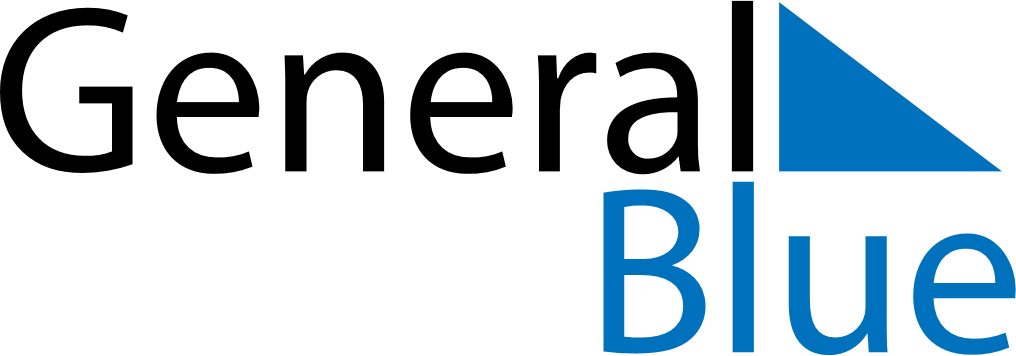 December 2029December 2029December 2029December 2029GuamGuamGuamMondayTuesdayWednesdayThursdayFridaySaturdaySaturdaySunday11234567889Our Lady of Camarin DayOur Lady of Camarin Day101112131415151617181920212222232425262728292930Christmas EveChristmas Day31New Year’s Eve